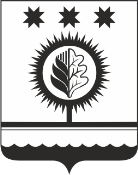 О внесении изменений в постановление администрации Шумерлинского муниципального округа от 29.03.2022 № 198 «О порядке создания, хранения и восполнения резерва материальных ресурсов для ликвидации чрезвычайных ситуаций администрации Шумерлинского муниципального округа Чувашской Республики»В соответствии с Федеральным законом от 21 декабря . № 68-ФЗ «О защите населения и территорий от чрезвычайных ситуаций природного и техногенного характера»       администрация Шумерлинского муниципального округа п о с т а н о в л я е т: 1. Внести в постановление администрации Шумерлинского муниципального округа от 29.03.2022 № 198 «О порядке создания, хранения и восполнения резерва материальных ресурсов для ликвидации чрезвычайных ситуаций администрации Шумерлинского муниципального округа Чувашской Республики» следующие изменения:1.1. преамбулу изложить в следующей редакции:«В соответствии с Федеральными законами 6 октября 2003 г. № 131-ФЗ «Об общих принципах организации местного самоуправления в Российской Федерации», от 21 декабря 1994 г. № 68-ФЗ «О защите населения и территорий от чрезвычайных ситуаций природного и техногенного характера», методическими рекомендациями по созданию, хранению, использованию и восполнению резервов материальных ресурсов для ликвидации чрезвычайных ситуаций природного и техногенного характера от 19.03.2021 № 2-4-71-5-11, в целях своевременного и качественного обеспечения мероприятий по ликвидации чрезвычайных ситуаций и защите населения на территории Шумерлинского муниципального округа»;1.2. в Порядке создания, хранения, использования и восполнения резерва материальных ресурсов для ликвидации чрезвычайных ситуаций администрации Шумерлинского муниципального округа Чувашской Республики абзац второй пункта 2 признать утратившим силу.2. Настоящее постановление вступает в силу после его официального опубликования в периодическом печатном издании «Вестник Шумерлинского района» и подлежит размещению на официальном сайте Шумерлинского муниципального округа в информационно-телекоммуникационной сети «Интернет».Врио главы администрации Шумерлинского муниципального округаЧувашской Республики					   Т.А. КарагановаЧĂВАШ  РЕСПУБЛИКИЧУВАШСКАЯ РЕСПУБЛИКА ÇĚМĚРЛЕ МУНИЦИПАЛЛĂОКРУГĔН АДМИНИСТРАЦИЙĚЙЫШĂНУ20.04.2022 269 № Çěмěрле хулиАДМИНИСТРАЦИЯШУМЕРЛИНСКОГО МУНИЦИПАЛЬНОГО ОКРУГА ПОСТАНОВЛЕНИЕ20.04.2022  № 269   г. Шумерля